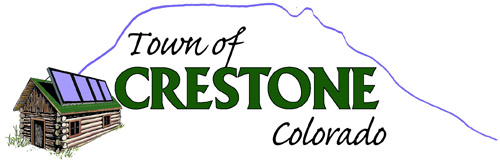 Municipal Court ClerkPart-time Contract Position:Duties:Must have the ability to perform basic court clerk duties for Crestone Municipal CourtFollow all state and town codesWork with and for the Municipal Judge Maintain accurate records, reports, and documentation in coordination with the Town ClerkBe on call as needed for all municipal court dates (5-8 per year) Set up and run Zoom meetings for court when requested by Municipal JudgeRequirements:Colorado court clerk trainingPrevious municipal and/or county court experiencePreferredCurrent certification as a Colorado Court ClerkCompensation: $20.00-$25.00/hr.DOE.Applications are available on the town website homepage at townofcrestone.colorado.govPlease submit a brief letter of intent and references with your completed application to Town Hall either in person, via our secure payment slot at 108 W. Galena Ave; by mail to PO Box 64, Crestone 81131; or via email to crestonetownoffice@gmail.comThe Town of Crestone is an equal opportunity employer and does not discriminate on basis of race, color, religion, sex, national origin, sexual orientation, gender identity, age, disability or genetics. In addition to federal law requirements, the Town of Crestone complies with applicable state laws.POSTED 